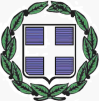 ΥΠΕΥΘΥΝΗ ΔΗΛΩΣΗ   ΕΤΕΡΟΥ   ΚΗΔΕΜΟΝΑ   (άρθρο 8 Ν.1599/1986Η ακρίβεια των στοιχείων που υποβάλλονται με αυτή τη δήλωση μπορεί να ελεγχθεί με βάση το αρχείο άλλων υπηρεσιών (άρθρο 8 παρ. 4 Ν. 1599/1986)Ημερομηνία:      ……………….…………….. 2022Ο – Η Δηλ.(Υπογραφή)(1) Αναγράφεται από τον ενδιαφερόμενο πολίτη ή Αρχή ή η Υπηρεσία του δημόσιου τομέα, που απευθύνεται η αίτηση.(2) Αναγράφεται ολογράφως. (3) «Όποιος εν γνώσει του δηλώνει ψευδή γεγονότα ή αρνείται ή αποκρύπτει τα αληθινά με έγγραφη υπεύθυνη δήλωση του άρθρου 8 τιμωρείται με φυλάκιση τουλάχιστον τριών μηνών. Εάν ο υπαίτιος αυτών των πράξεων σκόπευε να προσπορίσει στον εαυτόν του ή σε άλλον περιουσιακό όφελος βλάπτοντας τρίτον ή σκόπευε να βλάψει άλλον, τιμωρείται με κάθειρξη μέχρι 10 ετών.(4) Σε περίπτωση ανεπάρκειας χώρου η δήλωση συνεχίζεται στην πίσω όψη της και υπογράφεται από τον δηλούντα ή την δηλούσα. ΠΡΟΣ(1):ΠΡΟΣ(1):1ο   ΓΕΛ ΠΑΛΛΗΝΗΣ1ο   ΓΕΛ ΠΑΛΛΗΝΗΣ1ο   ΓΕΛ ΠΑΛΛΗΝΗΣ1ο   ΓΕΛ ΠΑΛΛΗΝΗΣ1ο   ΓΕΛ ΠΑΛΛΗΝΗΣ1ο   ΓΕΛ ΠΑΛΛΗΝΗΣ1ο   ΓΕΛ ΠΑΛΛΗΝΗΣ1ο   ΓΕΛ ΠΑΛΛΗΝΗΣ1ο   ΓΕΛ ΠΑΛΛΗΝΗΣ1ο   ΓΕΛ ΠΑΛΛΗΝΗΣ1ο   ΓΕΛ ΠΑΛΛΗΝΗΣ1ο   ΓΕΛ ΠΑΛΛΗΝΗΣΌνομα:Όνομα:Επώνυμο:Επώνυμο:Όνομα και Επώνυμο Πατέρα: Όνομα και Επώνυμο Πατέρα: Όνομα και Επώνυμο Πατέρα: Όνομα και Επώνυμο Μητέρας:Όνομα και Επώνυμο Μητέρας:Όνομα και Επώνυμο Μητέρας:Ημερομηνία γέννησης(2): Ημερομηνία γέννησης(2): Ημερομηνία γέννησης(2): Τόπος Γέννησης:Τόπος Γέννησης:Τόπος Γέννησης:Αριθμός Δελτίου Ταυτότητας:Αριθμός Δελτίου Ταυτότητας:Αριθμός Δελτίου Ταυτότητας:Τηλ:Τόπος Κατοικίας:Τόπος Κατοικίας:Οδός:Αριθ:ΤΚ:Αρ. Fax:Εmail:Με ατομική μου ευθύνη και γνωρίζοντας τις κυρώσεις(3), που προβλέπονται από τις διατάξεις της παρ. 6 του άρθρου 22 του Ν. 1599/1986, δηλώνω ότι: Εγκρίνω το περιεχόμενο της Ηλεκτρονικής Αίτησης Εγγραφής στο 1ο ΓΕΛ ΠΑΛΛΗΝΗΣ με αριθμό ……………………………, όπως αυτή έχει υποβληθεί  από τον/την κηδεμόνα, του/της μαθητή / μαθήτριας: …………………………………………………...............................................................................